                                                                          ,		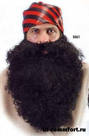 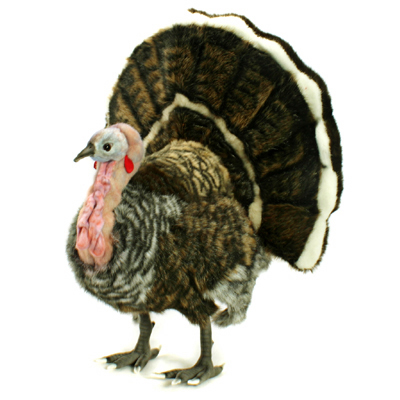            ,му  р+г     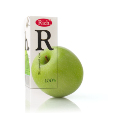 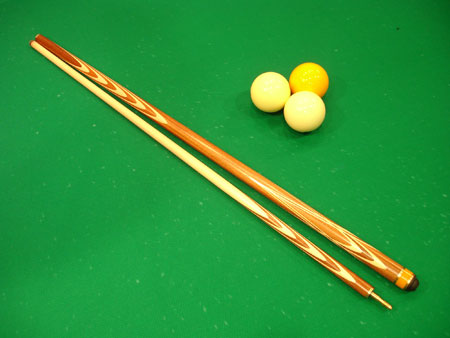 